О признании утратившими силу отдельных постановлений администрации Няндомского муниципального района Архангельской областиВ соответствии с Федеральным законом Российской Федерации от       11 июня 2021 года № 170-ФЗ «О внесении изменений в отдельные законодательные акты Российской Федерации в связи с принятием Федерального закона «О государственном контроле (надзоре) и муниципальном контроле в Российской Федерации», руководствуясь пунктом 8 статьи 5, статьей 32 Устава Няндомского района, администрация Няндомского муниципального района Архангельской области 
п о с т а н о в л я е т:1. Признать утратившими силу:1.1. Постановление администрации  муниципального образования «Няндомский муниципальный район» от 29 октября 2018 года № 1328 «Об утверждении административного регламента осуществления администрацией муниципального образования «Няндомский муниципальный район» муниципального земельного контроля на территории муниципального образования «Няндомское», муниципального образования «Мошинское», муниципального образования «Шалакушское».1.2. Постановление администрации  муниципального образования «Няндомский муниципальный район» от 10 августа 2017 года № 1131 «Об утверждении административного регламента исполнения администрацией муниципального образования «Няндомский муниципальный район» муниципальной функции по осуществлению муниципального жилищного контроля на территории муниципальных образований «Няндомское», «Мошинское» и «Шалакушское».1.3. Постановление администрации муниципального образования «Няндомский муниципальный район» от 12 января 2018 года № 4 «О внесении изменений в административный регламент исполнения администрацией муниципального образования «Няндомский муниципальный район» муниципальной функции по осуществлению муниципального жилищного контроля на территории муниципальных образований «Няндомское», «Мошинское» и «Шалакушское», утвержденный постановлением администрации муниципального образования «Няндомский муниципальный район» от 08 августа 2017 года № 1131».1.4. Постановление администрации муниципального образования «Няндомский муниципальный район» от 27 декабря 2018 года № 291 «О внесении изменений в постановление администрации муниципального образования «Няндомский муниципальный район» от 10 августа 2017 года  № 1131».1.5. Постановление администрации муниципального образования «Няндомский муниципальный район» от 21 декабря 2016 года № 2069 «Об утверждении административного регламента исполнения администрацией муниципального образования «Няндомский муниципальный район» муниципальной функции по осуществлению муниципального контроля за соблюдением правил благоустройства территории муниципального образования «Няндомское».1.6. Постановление администрации муниципального образования «Няндомский муниципальный район» от 28 августа 2017 года № 1196 «О внесении изменений в постановление администрации муниципального образования «Няндомский муниципальный район» от 21 декабря 2016 года № 2069 и административный регламент осуществления муниципального контроля за соблюдением правил благоустройства территории муниципального образования «Няндомское».1.7. Постановление администрации муниципального образования «Няндомский муниципальный район» от 19 июля 2018 года № 857 «О внесении изменений в административный регламент осуществления муниципального контроля за соблюдением правил благоустройства территории муниципального образования «Няндомское».1.8. Постановление администрации муниципального образования «Няндомский муниципальный район» от 06 июня 2019 года № 364 «О внесении изменений в постановление администрации муниципального образования «Няндомский муниципальный район» от 21 декабря 2016 года № 2069».1.9. Постановление администрации муниципального образования «Няндомский муниципальный район» от 21 декабря 2016 года № 2070 «Об утверждении административного регламента осуществления муниципального контроля за сохранностью автомобильных дорог местного значения на территории муниципального образования «Няндомское», муниципального образования «Мошинское», муниципального образования «Шалакушское».1.10. Постановление администрации муниципального образования «Няндомский муниципальный район» от 10 августа 2017 года № 1130 «О внесении изменений в постановление администрации муниципального образования «Няндомский муниципальный район» от 21 декабря 2016 года № 2070 и административный регламент осуществления муниципального контроля за сохранностью автомобильных дорог местного значения на территории муниципального образования «Няндомское», муниципального образования «Мошинское» и муниципального образования «Шалакушское».1.11. Постановление администрации муниципального образования «Няндомский муниципальный район» от 24 октября 2019 года № 638 «О внесении изменений в постановление администрации муниципального образования «Няндомский муниципальный район» от 21 декабря 2016 года № 2070».1.12. Постановление администрации муниципального образования «Няндомский муниципальный район» от 06 июля 2016 года № 998 «Об утверждении административного регламента осуществления муниципального лесного контроля на территории муниципального образования «Няндомское», муниципального образования «Мошинское», муниципального образования «Шалакушское».1.13. Постановление администрации муниципального образования «Няндомский муниципальный район» от 28 августа 2017 года № 1195 «О внесении изменений в постановление администрации муниципального образования «Няндомский муниципальный район» от  06 июля 2016 года     № 998 и административный регламент осуществления муниципального лесного контроля на территории муниципального образования «Няндомское», муниципального образования «Мошинское», муниципального образования «Шалакушское».1.14. Постановление администрации муниципального образования «Няндомский муниципальный район» от 24 июля 2018 года № 902 «О внесении изменений в административный регламент осуществления муниципального лесного контроля на территории муниципального образования «Няндомское», муниципального образования «Мошинское», муниципального образования «Шалакушское».1.15. Постановление администрации муниципального образования «Няндомский муниципальный район» от 06 июня 2019 года № 365 «О внесении изменений в постановление администрации муниципального образования «Няндомский муниципальный район» от 06 июля 2016 года      № 998».1.16. Постановление администрации муниципального образования «Няндомский муниципальный район» от 19 января 2017 года № 38 «Об утверждении административного регламента исполнения администрацией муниципального образования «Няндомский муниципальный район» функции по осуществлению муниципального контроля за размещением и использованием рекламных конструкций на территории муниципального образования «Няндомский муниципальный район».1.17. Постановление администрации муниципального образования «Няндомский муниципальный район» от 14 января 2019 года № 13 «О внесении изменений в постановление администрации муниципального образования «Няндомский муниципальный район» от 19 января 2017 года   № 38».1.18. Постановление администрации муниципального образования «Няндомский муниципальный район» от 24 сентября 2019 года № 584 «О внесении изменений в постановление администрации муниципального образования «Няндомский муниципальный район» от 19 января 2017 года   № 38».2. Опубликовать настоящее постановление в периодическом печатном издании «Вестник Няндомского района» и разместить на официальном сайте администрации Няндомского муниципального района Архангельской области.3. Настоящее постановление вступает в силу со дня его официального опубликования.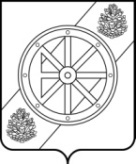 АДМИНИСТРАЦИЯНЯНДОМСКОГО МУНИЦИПАЛЬНОГО РАЙОНААРХАНГЕЛЬСКОЙ ОБЛАСТИП О С Т А Н О В Л Е Н И Еот «29» декабря  2021 г. № 329-паг. НяндомаГлава Няндомского района	                  А.В. Кононов